CENTRAL ZONE INSURANCE EMPLOYEES’ ASSOCIATION     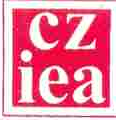 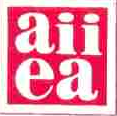 (Affiliated to All India Insurance Employees Association)President: Ajit Ketkar                                                                                    Telephone – (0771) 2582785                                                                                  Fax – (0771) 2582950General Secretary: D.R.Mahapatra                                     C/O LIC of India,                                                                                                                   Divisional Office, Pandri                                                                                                                                                            Raipur (CG)E-mail cziea@yahoo.com; bishwanathsanyal@yahoo.comMarch 2, 2024To,	The Chairperson,	LIC of India,	Mumbai	Camp – Raipur Dear Sir,Re: - Pending issues.	We would like to draw your kind attention to the following issues: -Immediate settlement of the wage revision with effect from 01/08/2022.Recruitment in Class III & IV cadres is essential as institution is facing major crisis in work force due to massive number of retirements in all cadres.We are strongly opposing any kind of outsourcing for permanent nature of jobs in Class IV cadre.Management should immediately implement the decision of promised enhancement of management’s contribution of NPS from 10% to 14% without prejudice to our demand of scrapping of the NPS and its replacement with the OPS.We oppose the decision of the management not to call the retired employees who are elected office bearers of the organisation in the information sharing session.                                                                                                                   Contd…2                                             :: 2 ::    We hope your positive intervention on all the issues.                                       Thanking you.                                                                                             Yours faithfully,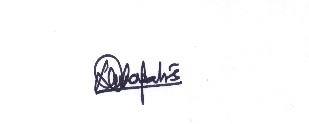                                                                                   ( D. R. Mahapatra )                                                                                              General Secretaryc.c.to : Zonal Manager, Central Zone, Bhopal.